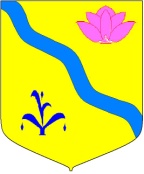 АДМИНИСТРАЦИЯ КИРОВСКОГО МУНИЦИПАЛЬНОГОРАЙОНА ПОСТАНОВЛЕНИЕ(проект)
_____________                                   п. Кировский                              № ___________О выявлении правообладателя ранее учтенного объекта недвижимости с кадастровым номером 25:05:140101:626В соответствии со статьей 69.1 Федерального закона от 13 июля 2015 года № 218-ФЗ «О государственной регистрации недвижимости» администрация Кировского муниципального района ПОСТАНОВЛЯЕТ:1. Считать что в отношении жилого дома общей площадью 39,4 кв.м. с кадастровым номером 25:05:140101:626, расположенного по адресу: Приморский край, Кировский район, с. Руновка, ул. Восточная,  д. 6, кв. 2 в качестве его правообладателя, выявлена:- Дорошкевич Алексей Петрович, … г.р., место рождения:.., паспорт гражданина Российской Федерации серия … № …, выдан …, код подразделения …, СНИЛС  …-…-… ..,  проживающая по адресу: ….2. Право собственности:- … доли в праве общедолевой собственности Дорошкевич Алексей Петрович указанный в пункте 1 настоящего постановления объект недвижимости подтверждается …, зарегистрирован в реестровой книге ….3. Указанный в пункте 1 настоящего постановления объект недвижимости не прекратил существование, что подтверждается прилагаемым актом осмотра от 15.05.2023.4. Контроль исполнения настоящего постановления возложить на начальника Управления муниципальной собственности, архитектуры и правовой экспертизы администрации Кировского муниципального района Шелкова И.А.Глава Кировского муниципального района- глава администрации  Кировского	муниципального района                                                                И.И. ВотяковЛИСТ  СОГЛАСОВАНИЯ Проекта постановления администрации Кировского муниципального районаО выявлении правообладателя ранее учтенного объекта недвижимости с кадастровым номером 25:05:160101:333Распоряжение разослать: Общий отдел – 2, УМСАПЭ – 1, правообладатель -2. Специалист  отв. за  подготовку проекта _____________О.М. СолдатенкоПередано в общий отдел _________________ 2022 г.Руководитель аппарата  __________________Л.А. Тыщенко Примечание: Общий отдел рассылает копии постановлений (распоряжений) в строгом соответствии со списком. Ответственность за качество указанного списка несет лично руководитель комитета, управления, отдела, внесшего проект распорядительного документа_____________ДолжностьФ.И.О.Дата поступления документа на согласованиеЗамечания,подписьДата согласованияНачальник Управления муниципальной  собственности, архитектуры и правовой экспертизы администрации Кировского муниципального районаШелков И.А.Антикоррупционная  экспертиза 